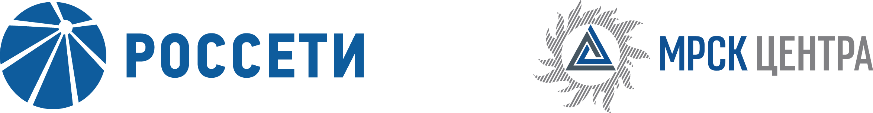 Уведомление №1об изменении условий Извещения (Документации) о проведении запроса цен для заключения Договора на проектирование и строительно-монтажные работы «под ключ» по объекту: «Очередь №115 льготники (зона Михайловская) (SAP №8500008328)» для нужд ПАО «МРСК Центра» (филиал «Курскэнерго»),(опубликовано на официальном сайте Российской Федерации для размещения информации о размещении заказов www.zakupki.gov.ru, на электронной торговой площадке ПАО «Россети» www.b2b-mrsk.ru №1109449 от 12.10.2018 года, а также на официальном сайте ПАО «МРСК Центра» www.mrsk-1.ru в разделе «Закупки»)Организатор запроса цен ПАО «МРСК Центра», расположенный по адресу: РФ, 305029, г. Курск, ул. К. Маркса, 27, (контактное лицо: Горбылев Александр Владимирович, контактный телефон (4712) 55-72-02), на основании протокола от 18.10.2018 года № 0351-КР-18-1 вносит изменения в Извещение (Документацию) о проведении запроса цен для заключения Договора на проектирование и строительно-монтажные работы «под ключ» по объекту: «Очередь №115 льготники (зона Михайловская) (SAP №8500008328)» для нужд ПАО «МРСК Центра» (филиал «Курскэнерго»).Внести изменения в Извещение (Документацию) о проведении запроса цен и изложить в следующей редакции:Дата окончания подачи заявок: 19.10.2018 12:00Дата и время рассмотрения заявок: 12.11.2018 12:00Дата и время подведения итогов: 12.11.2018 12:00пункт 16 Извещения (Документации) о проведении запроса цен:  «…Дата и время окончания приема Заявок: 12:00 «19» октября 2018 года, при этом предложенная Участником в Заявке (Форма 1) цена должна соответствовать цене, указанной Участником на «котировочной доске» ЭТП.…»Примечание:По отношению к исходной редакции Извещения (Документации) о проведении запроса цен для заключения Договора на проектирование и строительно-монтажные работы «под ключ» по объекту: «Очередь №115 льготники (зона Михайловская) (SAP №8500008328)» для нужд ПАО «МРСК Центра» (филиал «Курскэнерго») внесены следующие изменения:изменены крайний срок подачи заявок, дата рассмотрения заявок и подведения итогов закупки.	В части, не затронутой настоящим уведомлением, Участники руководствуются Извещением (Документацией) о проведении запроса цен для заключения Договора на проектирование и строительно-монтажные работы «под ключ» по объекту: «Очередь №115 льготники (зона Михайловская) (SAP №8500008328)» для нужд ПАО «МРСК Центра» (филиал «Курскэнерго»), (опубликовано на официальном сайте Российской Федерации для размещения информации о размещении заказов www.zakupki.gov.ru, на электронной торговой площадке ПАО «Россети» www.b2b-mrsk.ru  №1109449 от 12.10.2018 года, а также на официальном сайте ПАО «МРСК Центра» www.mrsk-1.ru в разделе «Закупки»).Председатель закупочной комиссии – Заместитель генерального директора – директор филиала ПАО «МРСК Центра» - «Курскэнерго»  А.Н. Рудневский